                                                                                                       Приложение 3Match the pictures   and   the  words                                      Новый год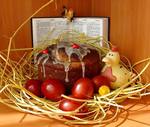                                        Пасха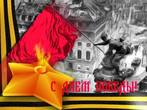                                    День Победы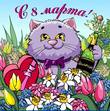                                      8  марта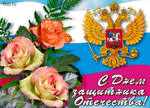                                  День  защитника  Отечества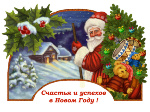 